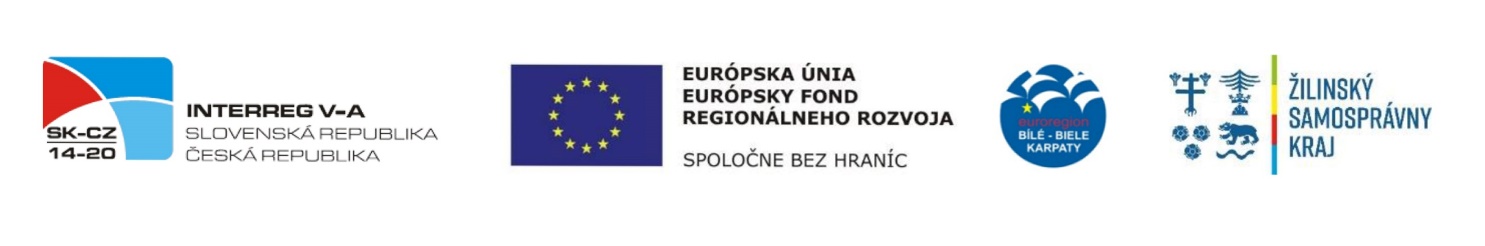 SMLOUVA O POSKYTNUTÍ NENÁVRATNÉHO FINANČNÍHO PŘÍSPĚVKUz FONDU MALÝCH PROJEKTŮČÍSLO SMLOUVY: CZ/FMP/6c/044Tato smlouva je uzavřena mezi:SMLUVNÍ STRANYPoskytovatel / Správcenázev:	Region Bílé Karpatysídlo:	nám. T. G. Masaryka 2433, 760 01 Zlín	Česká republika	IČ:	708 49 153zastoupený:	Ing. Jan Kučera, MSc., předseda sdruženízápis ve veřejném rejstříku: sp. zn. L 19522 vedená u Krajského soudu v Brně(dále jen „Správce“) Konečný uživatelnázev:	Region Beskydy	sídlo:	náměstí Svobody 6, 738 01 Frýdek-Místekstát:	Česká republikazastoupený:	Dagmar Valášková, sekretář sdruženíIČ:	70632073banka:	číslo účtu (včetně předčíslí) a kód banky:	 SWIFT/BIC:	IBAN:	zápis ve veřejném rejstříku:	L 12120 vedená u Krajského soudu v Ostravě(dále jen „Konečný uživatel“)Správce a Konečný uživatel uzavírají ve smyslu § 1746 odst. 2 zákona č. 89/2012 Sb. občanský zákoník v platném znění, ve znění pozdějších předpisů mezi sebou Smlouvu o poskytnutí finančního příspěvku včetně jejích všech příloh (dále jen „Smlouva“). Dále se vztahy mezi Správcem a Konečným uživatelem řídí příslušnými národními právními předpisy České republiky. Konečný uživatel je svým původem subjektem práva České republiky.PŘEDMĚT A ÚČEL SMLOUVYPředmětem této Smlouvy je úprava smluvních podmínek, práv a povinností mezi Správcem a Konečným uživatelem při poskytnutí nenávratného finančního příspěvku (dále „NFP“) ze strany Správce Konečnému uživateli na realizaci aktivit projektu, který je předmětem schválené Žádosti o NFP ve smyslu platných právních předpisů ČR:Název malého projektu: 		Dřevěná architektura v BeskydechAkronym: 			Dřevěná architekturaKód projektu: 			CZ/FMP/6c/04/060Použitý systém financování: 	refundace(dále i „malý projekt“).Hlavní přeshraniční partner:	název:		Mikroregión Horné Kysuce	sídlo:		Jašíkova 178, 023 54 Turzovka	stát:		Slovenská republika	IČ:		37905791(dále jen „Partner“) Účelem této smlouvy je spolufinancování schváleného malého projektu Konečného uživatele v rámci projektu s názvem Fond malých projektů kód 304000J915 a to poskytnutím NFP z:Program spolupráce:	Interreg V-A Slovenská republika – Česká republikaSpolufinancovaný fondem:	Evropský fond regionálního rozvoje Prioritní osa:	2. Kvalitní životní prostředíInvestiční priorita:	3. Zachování, ochrana, podpora a rozvoj přírodního a kulturního dědictví (6c)Specifický cíl:	2.1 Zvýšení atraktivnosti kulturního a přírodního dědictví pro obyvatele a návštěvníky přeshraničního regionu Žádost o NFP byla schválena Regionálním výborem dne 4. 2. 2020. Oznámení o schválení Žádosti o NFP bylo Správcem vydáno dne 18. 3. 2020. Správce se zavazuje, že na základě této Smlouvy poskytne NFP Konečnému uživateli, a to v souladu se schválenou Žádostí o NFP resp. Oznámením o schválení NFP, s ustanoveními této Smlouvy, se všemi dokumenty, na které Smlouva odkazuje a s platnými a účinnými obecně závaznými právními předpisy České republiky, Slovenské republiky a právními akty Evropské unie (dále také "právní předpisy ČR, SR a EU“).Konečný uživatel se zavazuje přijmout poskytnutý NFP a použít jej v souladu s podmínkami stanovenými v této Smlouvě a projekt realizovat řádně a včas, avšak nejpozději v termínech uvedených v bodě 3.4 této smlouvy. NFP poskytnutý ve smyslu této Smlouvy je tvořen prostředky Evropského fondu pro regionální rozvoj (dále také jako "EFRR"). NFP poskytnutý na základě této Smlouvy se vždy považuje za prostředky poskytnuté ze státního rozpočtu SR, a to i v části týkající se EFRR do doby jejich refundace ze strany Evropské komise.VÝDAJE MALÉHO PROJEKTU A NFPSprávce a Konečný uživatel se dohodli na následujícím:Celkové způsobilé výdaje na realizaci aktivit malého projektu představují částku 23 525,00 EUR, Správce poskytne Konečnému uživateli nenávratný finanční příspěvek maximálně do výše  19 996,25 EUR z Evropského fondu pro regionální rozvoj na realizaci aktivit malého projektu,Konečný uživatel zabezpečí vlastní zdroje financování malého projektu ve výši 3 528,75 EUR na realizaci aktivit malého projektu a zabezpečí další vlastní zdroje financování malého projektu na úhradu všech nezpůsobilých výdajů malého projektu.Správce poskytne Konečnému uživateli konečnou částku nenávratného finančního příspěvku z EFRR v příslušném poměru z ověřených způsobilých výdajů, avšak celková výše finančního příspěvku uvedená v bodě 3.1. písm. b) tohoto článku Smlouvy může být překročena maximálně do výše 1 EUR (slovy jedno euro), a to jen z technických důvodů na straně Správce. Konečný uživatel souhlasí s tím, že má právní nárok na poskytnutí NFP pouze ve výši ověřených způsobilých výdajů, a nikoli na NFP ve výši uvedené v bodě 3.1. písm. b) tohoto článku.Konečný uživatel se zavazuje požádat o NFP výlučně na Celkové způsobilé výdaje na realizaci aktivit malého projektu a za splnění podmínek stanovených Smlouvou a dokumenty, na které se v ní odkazuje.Oprávněným obdobím pro výdaje je období, které začíná nejdříve dnem následujícím po dni podání Žádosti o poskytnutí NFP u příslušného Správce:   a)  Konečný uživatel, pokud realizuje investiční malý projekt, bude předkládat Zprávu o udržitelnosti malého projektu v termínech ročního výročí finančního ukončení malého projektu.b)  Konečný uživatel, pokud realizuje neinvestiční malý projekt, bude předkládat Zprávu o udržitelnosti malého projektu pouze na základě výzvy Správce v termínech ročního výročí finančního ukončení malého projektu.Konečný uživatel prohlašuje, že jemu, některému z partnerů nebo partnerům společně nebyla v minulosti přiznána dotace, příspěvek nebo jiná forma podpory na projekt uvedený v čl. 2 odst. 2.1 této Smlouvy, a zároveň prohlašuje, že ani nebudou tyto subjekty společně nebo jednotlivě požadovat na realizaci oprávněných aktivit malého projektu financovaných na základě této Smlouvy, dotaci, příspěvek nebo jinou formu pomoci, jež by umožnila dvojí financování ze zdrojů jiných rozpočtových kapitol státního rozpočtu SR nebo rozpočtu České republiky (dále jen "ČR"), státních fondů ČR nebo SR, z jiných veřejných zdrojů, zdrojů EU, Recyklačního fondu nebo jiných zdrojů poskytnutých z jiné země, než ČR nebo SR na základě mezinárodní smlouvy. V případě, že se některé z uvedených prohlášení ukáže jako nepravdivé, jedná se o podstatné porušení Smlouvy, pro které je Správce oprávněn odstoupit od Smlouvy a Konečný uživatel je povinen vrátit NFP nebo jeho část v souladu s článkem 10 Všeobecných smluvních podmínek (dále jen „VSP“).Pro kontrolu a vládní audit použití NFP, ukládání a vymáhání sankcí za porušení finanční kázně se vztahuje režim upravený v příslušných právních předpisech ČR, SR a Evropské unie. Konečný uživatel současně bere na vědomí, že podpisem této Smlouvy je povinen dodržovat veškerou programovou dokumentaci vydanou Správcem v souvislosti s Fondem malých projektů v rámci Programu přeshraniční spolupráce Interreg V-A SK-CZ. Konečný uživatel bere na vědomí, že ustanovením odst. 3.1. tohoto článku není dotčeno právo Správce, Certifikačního orgánu nebo orgánu auditu provést finanční opravu ve smyslu čl. 143 nařízení Evropského parlamentu Rady (EU) 1303/2013 a ve smyslu právních předpisů ČR.Konečný uživatel se zavazuje, že zajistí plnění povinností partnerů prostřednictvím samostatné Smlouvy (Dohody o spolupráci partnerů na malém projektu), která upravuje práva a povinnosti mezi Konečným uživatelem a partnerem vyplývající z této Smlouvy nebo jejích příloh.Smluvní strany se dohodly, že Dohoda o spolupráci partnerů na malém projektu uzavřené mezi Konečným uživatelem, Hlavním přeshraničním partnerem, příp. Partnery musí být platná a účinná až do dne ukončení doby udržitelnosti malého projektu. V případě, že Dohoda o spolupráci partnerů na malém projektu ztratí platnost nebo účinnost do ukončení doby udržitelnosti malého projektu jde o podstatné porušení této Smlouvy, na jehož základě je Správce oprávněn od Smlouvy odstoupit a Konečný uživatel se zavazuje vrátit mu poskytnutý NFP ve smyslu článku 10 VSP.KOMUNIKACE SMLUVNÍCH STRAN Komunikace smluvních stran je upravena ve Všeobecných smluvních podmínkách čl. 14 - Komunikace smluvních stran a počítání lhůt.ZÁVĚREČNÁ USTANOVENÍSmlouva je platná ode dne podpisu oběma stranami a účinná ode dne zveřejnění v registru smluv.Smluvní strany se dohodly, že Smlouvu zveřejní v registru smluv do sedmi kalendářních dnů od nabytí platnosti.Smluvní strany prohlašují, že Smlouva neobsahuje žádné chráněné informace, které nelze zpřístupnit ve smyslu příslušných ustanovení Zákona č. 106/1999 o svobodném přístupu k informacím ve znění pozdějších předpisů, za současného respektování ochrany osobnosti a osobních údajů vyjadřují souhlas s jejich zveřejněním.Smlouva se uzavírá na dobu určitou a její platnost a účinnost končí dnem uplynutí doby udržitelnosti malého projektu, s výjimkou:článku 10, 12 a 17 VSP, jejichž platnost a účinnost končí 31. prosince 2028 nebo po tomto datu vypořádáním finančních vztahů mezi Správcem a Konečným uživatelem na základě Smlouvy, pokud nedošlo k jejich vypořádání k 31. prosinci 2028;těch ustanovení Smlouvy, které mají sankční charakter pro případ porušení povinností vyplývajících pro Konečného uživatele (mj. z článků 10, 12 a 17 VSP), s výjimkou smluvní pokuty, přičemž jejich platnost a účinnost končí s platností a účinností předmětných článků;platnosti a účinnosti článku 17 VSP končí uplynutím 10 let od ověření Závěrečné zprávy aplatnosti a účinnosti článku 10 VSP v souvislosti s vymáháním protiprávní státní podpory končí uplynutím 10 let od ověření Závěrečné zprávy.Platnost a účinnost Smlouvy v rozsahu jejích ustanovení uvedených v písmenech a) až b) tohoto odstavce se prodlouží (bez nutnosti vyhotovování zvláštního dodatku ke Smlouvě, tj. pouze na základě oznámení Správce Konečnému uživateli) v případě, že nastanou skutečnosti uvedené v článku 140 Obecného nařízení, o dobu trvání těchto skutečností. Nedílnou součástí této Smlouvy jsou její přílohy. Konečný uživatel tímto prohlašuje, že se s obsahem příloh Smlouvy seznámil a souhlasí, že je těmito přílohami v celém rozsahu vázán.Konečný uživatel prohlašuje, že mu nejsou známy žádné okolnosti, které by negativně ovlivnily jeho oprávněnost, oprávněnost partnerů nebo oprávněnost projektu na poskytnutí NFP ve smyslu podmínek, které vedly ke schválení Žádosti o NFP pro projekt. Nepravdivost tohoto prohlášení Konečného uživatele se považuje za podstatné porušení Smlouvy a Konečný uživatel je povinen vrátit NFP nebo jeho část v souladu s článkem 10 VSP. Konečný uživatel prohlašuje, že všechna prohlášení připojená k žádosti o NFP a zaslaná Správci před podpisem této smlouvy jsou pravdivá a zůstávají účinná při uzavření Smlouvy v nezměněné formě. Nepravdivost tohoto prohlášení Konečného uživatele se považuje za podstatné porušení Smlouvy a Konečný uživatel je povinen vrátit NFP nebo jeho část v souladu s článkem 10 VSP.Pokud se jakékoli ustanovení této smlouvy stane neplatným v důsledku jeho rozporu s právními předpisy ČR, SR, a EU, nezpůsobí to neplatnost celé smlouvy. Smluvní strany se v takovém případě zavazují bezodkladně vzájemným jednáním nahradit neplatné smluvní ustanovení novým platným ustanovením tak, aby zůstal zachován účel Smlouvy a obsah jednotlivých ustanovení této smlouvy.Podmínky poskytnutí příspěvku, které Správce uvedl v příslušné Výzvě, musí být splněny i během platnosti a účinnosti této Smlouvy. Porušení podmínek poskytnutí nenávratného finančního příspěvku podle první věty je podstatným porušením Smlouvy a Konečný uživatel je povinen vrátit NFP nebo jeho část v souladu s článkem 10 VSP. Všechny spory, které vzniknou z této Smlouvy, včetně sporů o její platnost, výklad nebo ukončení jsou Smluvní strany povinny přednostně řešit vzájemnými smírčími jednáními a dohodami. V případě, že se vzájemné spory Smluvních stran vzniklé v souvislosti s plněním závazků podle Smlouvy nebo v souvislosti s ní nevyřeší, Smluvní strany se dohodly a souhlasí, že všechny spory vzniklé ze Smlouvy, včetně sporů o její platnost, výklad nebo ukončení, budou řešeny u místně a věcně příslušného soudu České republiky, přičemž rozhodným právním řádem na řešení takových sporů je právní řád České republiky. V případě, že by během platnosti této Smlouvy došlo k zániku tohoto soudu například v důsledku organizačních změn v soudnictví, má právo volby rozhodného soudu Správce. Konečný uživatel se zavazuje tuto volbu soudu Správce respektovat.Tato Smlouva je vyhotovena ve 3 stejnopisech, přičemž po podpisu Smlouvy dostane Konečný uživatel 1 stejnopis a 2 stejnopisy dostane Správce.Smluvní strany prohlašují, že si text této Smlouvy řádně a důsledně přečetly, jejímu obsahu a právním účinkům z ní vyplývajících porozuměly. Obsah Smlouvy vyjadřuje svobodnou vůli smluvních stran, přičemž jejich projevy svobodné vůle jsou dostatečně jasné, určité a srozumitelné, podepisující osoby jsou způsobilé k podpisu této Smlouvy a na znamení souhlasu ji podepsaly.Přílohy:Příloha č. 1	Všeobecné smluvní podmínky	Příloha č. 2 	Žádost o poskytnutí NFP	Příloha č. 3 	Podrobný rozpočet projektu schválený RV	Za Správce ve Zlíně, dne ..........................Podpis: .......................................Region Bílé KarpatyIng. Jan Kučera, MSc., předseda sdruženíZa Konečného uživatele v ................................  , dne ............................:Podpis:	.......................................Region BeskydyDagmar Valášková, sekretář sdruženíVýdaj%EURCelkové způsobilé výdaje100,0023 525,00Finanční příspěvek z EFRR, maximální výše85,0019 996,25Vlastní zdroje, minimální výše15,003 528,75Vlastní příjmy0,000,00Datum zahájení fyzické realizace malého projektu01.09.2020Datum ukončení fyzické realizace aktivit malého projektu31.08.2021Poslední možný termín předložení Závěrečné zprávy30.09.2021